VERKSAMHETSBERÄTTELSE 2022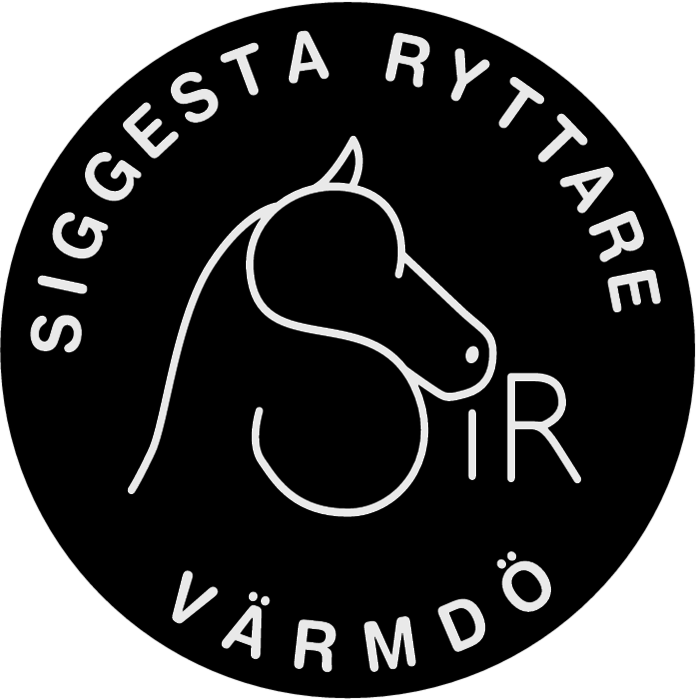 SIGGESTA RYTTAREMålet för verksamhetenDet övergripande målet för verksamheten har varitAtt	främja och utveckla ridningenAtt	öka föräldrar-engagemanget inom ridklubbenAtt	skapa en ekonomisk hållbar strategiAtt	göra ridskolan och klubbens verksamhet mer synligStyrelsen har bestått av följande personer:Ordförande	Madelene Lettman PerssonLedamot/Sekreterare	Anja JussilaLedamot/Kassör		Louise AdelborgLedamot/vice ordförande 	Elin IngerbyLedamot		Amanda LöfgrenLedamot		Sussie Wåhlin	Suppleant		Emma UngewitterSuppleant		Helena JendelidSuppleant		Hanna SvenssonOrdförande USEK		Alma ÖhlinRevisorer:	Karolina Antonov och Jacqueline NachmensValberedning:	Anna Söby (sammankallande) Carina Öhlin (Ledamot)Webbansvarig: 	Elin IngerbyMedlemsantalMedlemsantalet i föreningen är 328 medlemmar.Medlemsfördelning:Totalt per 31 dec 2022: 328 (362*)Seniorer: Kvinnor 95 (96*), Män 3 (4*)Juniorer: Flickor 219 (245*), Pojkar 11 (17*)*) Siffror inom parentes avser år 2021ÅrsmöteÅrsmötet 2022 ägde rum den 20 februari, kl 12.00.StyrelsenStyrelsen har haft 9 protokollförda möten, samt ett större arbetsmöte för planering av 2023. Vid mötena har bla kommunikation, nya hemsidan, arbete runt kommunala och statliga bidrag samt löpande ärenden kring tävlingar och andra evenemang diskuterats.AktiviteterUtöver klubbtävlingar i hoppning och dressyr, har klubben även anordnat en fixardag. Dessutom har klubben anordnat 2 inbjudningstävlingar på Siggesta en regional dressyr och lokal ponnyhopp.Styrelsen deltog på Stockholms Läns Ridsportförbunds årsmöte, samt flera andra möten och aktiviteter arrangerade av Stockholms Läns Ridsportförbund.Två stycken klubbdagar har arrangerats tillsammans med HÖÖKs i Sickla; en på våren och en på hösten.Styrelsen deltog på Stockholms Läns Ridsportförbunds årsmöte, samt flera andra möten och aktiviteter arrangerade av Stockholms Läns Ridsportförbund.En större loppis arrangerades även inne i Siggesta Gårds ”Logen”UtbildningarKlubben arrangerade 28 augusti en utbildning i Svenska Ridsportsförbundet värderingar och ledstjärnor samtidigt med en loppisFlera i Usek har genomgått Ungdomsledarutbildningar i Ridsportförbundets regiMadelene (ordf) och Helena (supp) från styrelsen gick på basutbildningen hos Ridsportförbundet.TävlingsverksamhetSiR hade under 2022 ett lag i allsvenskan dressyr Division 3 för storhästar med Amanda Eriksson som lagledare.Grund omgångarna passerade med bra resultat och ett flertal placeringar från våra 3 ekipage som bestod av:Kerstin Eriksson - StingAmanda Eriksson - Abril la bodega, FlamencoAnna Söby - Casta FioreTävlingskommitté:Under 2022 har tävlingskommittén utvecklats ytterligare under ledning av Amanda Eriksson och med hjälp av alla frivilliga funktionärer som ställer upp och tillsammans skapar tävlingskommittén. Tävlingskommittén och klubbens mål är att fortsatt driva en väl fungerande tävlingsverksamhet.Under 2022 har klubben arrangerat följande tävlingar:17/4 Siggestaritten1/5 dressyr, häst lok/reg26/5 KM dressyr6/6 KM hoppning2/7 hoppning ponny lokal6/11 HalloweenhoppningUngdomssektionen (USEK)En mängd olika avsuttna aktiviteter har arrangerats av vår ungdomssektion bla Äggjakt, Mellokväll, ”Vi i stallet”, Hoppteori m löshoppning, Halloween övernattning och Julpyssel, där vi bl.a. gjorde knäckebrödsdekorationer som hängdes upp i stallet.USEK har också under 2022 haft möjlighet till mentorskap från huvudstyrelsen.Anläggningen/tillgångarKlubben har tillsammans med Ridskolan renoverat och målat hinderparken. Det finns nu material till 18 hinder. Klubben har även köpt in nytt hindermaterial till ett värde av  kronor 51.270EkonomiUnder året har ett omfattande arbete bedrivits för att stärka och utveckla verksamheten genom att arrangera egna inbjudningstävlingar. 1 ponny hoppning 1 hästdressyr. Det har även beslutats om ett stipendium som finansieras med de avsatta fondpengarna. Cafeteria verksamheten har under året bidragit med ett gott överskott. Klubben har dessutom numera i stort sett 100% betalande medlemmar.SlutordStyrelsen vill härmed framföra sitt tack för det gångna året till alla våra medlemmar och andra som på olika sätt bistått oss i vårt arbete med föreningen.Vi ser med stor glädje fram emot 2023 års aktiviteter, gemenskap och utveckling som vi alla tillsammans skapar.Madelene Lettman Persson	Louise AdelborgOrdförande			KassörAlma Öhlin			Anja JussilaOrdförande USEK		Sekreterare